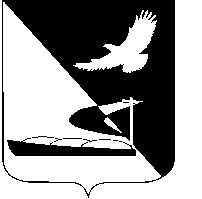 АДМИНИСТРАЦИЯ МУНИЦИПАЛЬНОГО ОБРАЗОВАНИЯ«АХТУБИНСКИЙ РАЙОН»ПОСТАНОВЛЕНИЕ16.06.2017      					                                          № 360О проведении электронного аукционаРуководствуясь Федеральным законом от 05.04.2013 № 44-ФЗ                   «О контрактной системе в сфере закупок товаров, работ, услуг для обеспечения государственных и муниципальных нужд», Конституцией Российской Федерации, Гражданским кодексом Российской Федерации, Бюджетным кодексом Российской Федерации, Уставом МО «Ахтубинский район», администрация МО «Ахтубинский район»ПОСТАНОВЛЯЕТ:1. Муниципальному казенному учреждению по осуществлению закупок для муниципальных нужд МО «Ахтубинский район» (Легенькая               Д.С.) провести электронный аукцион на право заключения муниципального контракта на оказание услуг по изготовлению технической документации, кадастрового паспорта, постановка на кадастровый учет объекта недвижимости: разводящие сети водопроводов с. Сокрутовка.2. Утвердить документацию об электронном аукционе на право заключения муниципального контракта на оказание услуг по изготовлению технической документации, кадастрового паспорта, постановка на кадастровый учет объекта недвижимости: разводящие сети водопроводов                  с. Сокрутовка (прилагается).3. Отделу информатизации и компьютерного обслуживания администрации МО «Ахтубинский район» (Короткий В.В.) обеспечить размещение настоящего постановления в сети «Интернет» на официальном сайте администрации МО «Ахтубинский район» в разделе «Документы» подразделе «Документы Администрации» подразделе «Официальные документы».4. Отделу контроля и обработки информации администрации                      МО «Ахтубинский район» (Свиридова Л.В.) представить информацию в газету «Ахтубинская правда» о размещении настоящего постановления в сети Интернет на официальном сайте администрации МО «Ахтубинский район» в разделе «Документы» подразделе «Документы Администрации» подразделе «Официальные документы».Глава муниципального образования                                                В.А. Ведищев